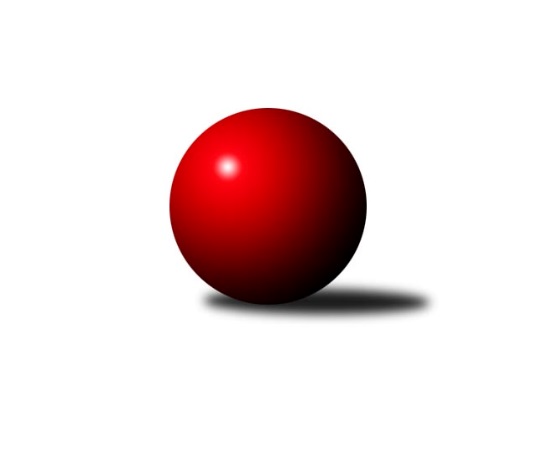 Č.18Ročník 2019/2020	24.5.2024 3. KLM D 2019/2020Statistika 18. kolaTabulka družstev:		družstvo	záp	výh	rem	proh	skore	sety	průměr	body	plné	dorážka	chyby	1.	SK Podlužan Prušánky	18	14	0	4	100.0 : 44.0 	(258.0 : 174.0)	3287	28	2203	1084	26.2	2.	TJ Lokomotiva České Budějovice	18	10	2	6	80.0 : 64.0 	(216.5 : 215.5)	3231	22	2181	1050	36.5	3.	KK Slavoj Žirovnice	18	8	4	6	79.0 : 65.0 	(238.0 : 194.0)	3203	20	2157	1046	31.8	4.	TJ Sokol Šanov	18	9	1	8	84.0 : 60.0 	(238.5 : 193.5)	3222	19	2175	1047	33	5.	TJ Start Jihlava	18	9	1	8	74.0 : 70.0 	(214.5 : 217.5)	3200	19	2158	1042	28.1	6.	TJ Lokomotiva Valtice 	18	9	1	8	73.0 : 71.0 	(218.5 : 213.5)	3207	19	2186	1021	34.4	7.	TJ Centropen Dačice C	18	9	1	8	69.0 : 75.0 	(210.0 : 222.0)	3202	19	2153	1049	36.9	8.	TJ Centropen Dačice B	18	8	1	9	70.0 : 74.0 	(214.5 : 217.5)	3209	17	2188	1021	36	9.	TJ Sokol Mistřín	18	7	2	9	68.0 : 76.0 	(205.0 : 227.0)	3235	16	2170	1065	27.9	10.	TJ Sokol Slavonice	18	6	1	11	58.0 : 86.0 	(190.0 : 242.0)	3158	13	2155	1003	35.5	11.	TJ Sokol Husovice C	18	6	1	11	56.0 : 88.0 	(193.5 : 238.5)	3140	13	2125	1015	39.1	12.	TJ Sokol Machová	18	5	1	12	53.0 : 91.0 	(195.0 : 237.0)	3154	11	2150	1004	39.1Tabulka doma:		družstvo	záp	výh	rem	proh	skore	sety	průměr	body	maximum	minimum	1.	KK Slavoj Žirovnice	9	8	1	0	54.0 : 18.0 	(136.5 : 79.5)	3222	17	3346	3104	2.	SK Podlužan Prušánky	9	8	0	1	55.0 : 17.0 	(135.5 : 80.5)	3313	16	3452	3198	3.	TJ Lokomotiva České Budějovice	9	8	0	1	51.0 : 21.0 	(123.0 : 93.0)	3228	16	3331	3159	4.	TJ Sokol Šanov	9	6	1	2	49.0 : 23.0 	(127.5 : 88.5)	3302	13	3418	3189	5.	TJ Lokomotiva Valtice 	9	6	1	2	46.0 : 26.0 	(115.5 : 100.5)	3271	13	3367	3206	6.	TJ Centropen Dačice B	9	5	1	3	40.0 : 32.0 	(109.5 : 106.5)	3267	11	3424	3138	7.	TJ Centropen Dačice C	9	5	1	3	37.0 : 35.0 	(102.5 : 113.5)	3240	11	3331	3071	8.	TJ Sokol Husovice C	9	5	1	3	36.0 : 36.0 	(111.0 : 105.0)	3241	11	3309	3144	9.	TJ Sokol Slavonice	9	5	0	4	39.0 : 33.0 	(106.0 : 110.0)	3156	10	3257	3050	10.	TJ Start Jihlava	9	4	1	4	38.0 : 34.0 	(113.5 : 102.5)	3219	9	3315	3112	11.	TJ Sokol Machová	9	4	1	4	33.0 : 39.0 	(105.5 : 110.5)	3237	9	3304	3128	12.	TJ Sokol Mistřín	9	4	0	5	35.0 : 37.0 	(105.0 : 111.0)	3254	8	3332	3176Tabulka venku:		družstvo	záp	výh	rem	proh	skore	sety	průměr	body	maximum	minimum	1.	SK Podlužan Prušánky	9	6	0	3	45.0 : 27.0 	(122.5 : 93.5)	3294	12	3404	3108	2.	TJ Start Jihlava	9	5	0	4	36.0 : 36.0 	(101.0 : 115.0)	3198	10	3288	3108	3.	TJ Sokol Mistřín	9	3	2	4	33.0 : 39.0 	(100.0 : 116.0)	3232	8	3345	3151	4.	TJ Centropen Dačice C	9	4	0	5	32.0 : 40.0 	(107.5 : 108.5)	3207	8	3333	3095	5.	TJ Sokol Šanov	9	3	0	6	35.0 : 37.0 	(111.0 : 105.0)	3212	6	3390	3045	6.	TJ Centropen Dačice B	9	3	0	6	30.0 : 42.0 	(105.0 : 111.0)	3220	6	3361	3082	7.	TJ Lokomotiva České Budějovice	9	2	2	5	29.0 : 43.0 	(93.5 : 122.5)	3232	6	3319	3043	8.	TJ Lokomotiva Valtice 	9	3	0	6	27.0 : 45.0 	(103.0 : 113.0)	3215	6	3472	2998	9.	KK Slavoj Žirovnice	9	0	3	6	25.0 : 47.0 	(101.5 : 114.5)	3200	3	3277	3103	10.	TJ Sokol Slavonice	9	1	1	7	19.0 : 53.0 	(84.0 : 132.0)	3159	3	3252	2967	11.	TJ Sokol Machová	9	1	0	8	20.0 : 52.0 	(89.5 : 126.5)	3142	2	3252	3057	12.	TJ Sokol Husovice C	9	1	0	8	20.0 : 52.0 	(82.5 : 133.5)	3127	2	3331	2940Tabulka podzimní části:		družstvo	záp	výh	rem	proh	skore	sety	průměr	body	doma	venku	1.	SK Podlužan Prušánky	11	8	0	3	58.0 : 30.0 	(149.5 : 114.5)	3292	16 	4 	0 	1 	4 	0 	2	2.	TJ Centropen Dačice C	11	7	0	4	47.0 : 41.0 	(129.5 : 134.5)	3212	14 	4 	0 	1 	3 	0 	3	3.	KK Slavoj Žirovnice	11	5	2	4	47.0 : 41.0 	(147.0 : 117.0)	3218	12 	5 	1 	0 	0 	1 	4	4.	TJ Centropen Dačice B	11	6	0	5	47.0 : 41.0 	(132.0 : 132.0)	3194	12 	4 	0 	2 	2 	0 	3	5.	TJ Sokol Mistřín	11	5	2	4	45.0 : 43.0 	(133.5 : 130.5)	3247	12 	3 	0 	2 	2 	2 	2	6.	TJ Sokol Šanov	11	5	1	5	48.0 : 40.0 	(147.0 : 117.0)	3206	11 	3 	1 	1 	2 	0 	4	7.	TJ Lokomotiva Valtice 	11	5	1	5	46.0 : 42.0 	(132.5 : 131.5)	3199	11 	4 	1 	1 	1 	0 	4	8.	TJ Lokomotiva České Budějovice	11	5	1	5	44.0 : 44.0 	(129.5 : 134.5)	3204	11 	5 	0 	1 	0 	1 	4	9.	TJ Sokol Slavonice	11	5	0	6	43.0 : 45.0 	(117.5 : 146.5)	3146	10 	4 	0 	2 	1 	0 	4	10.	TJ Start Jihlava	11	5	0	6	39.0 : 49.0 	(122.5 : 141.5)	3194	10 	2 	0 	3 	3 	0 	3	11.	TJ Sokol Husovice C	11	4	0	7	35.0 : 53.0 	(125.5 : 138.5)	3184	8 	3 	0 	3 	1 	0 	4	12.	TJ Sokol Machová	11	2	1	8	29.0 : 59.0 	(118.0 : 146.0)	3152	5 	2 	1 	2 	0 	0 	6Tabulka jarní části:		družstvo	záp	výh	rem	proh	skore	sety	průměr	body	doma	venku	1.	SK Podlužan Prušánky	7	6	0	1	42.0 : 14.0 	(108.5 : 59.5)	3285	12 	4 	0 	0 	2 	0 	1 	2.	TJ Lokomotiva České Budějovice	7	5	1	1	36.0 : 20.0 	(87.0 : 81.0)	3269	11 	3 	0 	0 	2 	1 	1 	3.	TJ Start Jihlava	7	4	1	2	35.0 : 21.0 	(92.0 : 76.0)	3217	9 	2 	1 	1 	2 	0 	1 	4.	TJ Sokol Šanov	7	4	0	3	36.0 : 20.0 	(91.5 : 76.5)	3268	8 	3 	0 	1 	1 	0 	2 	5.	KK Slavoj Žirovnice	7	3	2	2	32.0 : 24.0 	(91.0 : 77.0)	3192	8 	3 	0 	0 	0 	2 	2 	6.	TJ Lokomotiva Valtice 	7	4	0	3	27.0 : 29.0 	(86.0 : 82.0)	3215	8 	2 	0 	1 	2 	0 	2 	7.	TJ Sokol Machová	7	3	0	4	24.0 : 32.0 	(77.0 : 91.0)	3158	6 	2 	0 	2 	1 	0 	2 	8.	TJ Centropen Dačice B	7	2	1	4	23.0 : 33.0 	(82.5 : 85.5)	3236	5 	1 	1 	1 	1 	0 	3 	9.	TJ Centropen Dačice C	7	2	1	4	22.0 : 34.0 	(80.5 : 87.5)	3194	5 	1 	1 	2 	1 	0 	2 	10.	TJ Sokol Husovice C	7	2	1	4	21.0 : 35.0 	(68.0 : 100.0)	3102	5 	2 	1 	0 	0 	0 	4 	11.	TJ Sokol Mistřín	7	2	0	5	23.0 : 33.0 	(71.5 : 96.5)	3237	4 	1 	0 	3 	1 	0 	2 	12.	TJ Sokol Slavonice	7	1	1	5	15.0 : 41.0 	(72.5 : 95.5)	3166	3 	1 	0 	2 	0 	1 	3 Zisk bodů pro družstvo:		jméno hráče	družstvo	body	zápasy	v %	dílčí body	sety	v %	1.	Martin Votava 	TJ Start Jihlava  	14	/	18	(78%)	47.5	/	72	(66%)	2.	Petr Mika 	TJ Sokol Šanov  	13	/	14	(93%)	42	/	56	(75%)	3.	Zdeněk Kamiš 	TJ Lokomotiva České Budějovice  	13	/	16	(81%)	40.5	/	64	(63%)	4.	Roman Hrančík 	TJ Sokol Machová  	12	/	18	(67%)	42	/	72	(58%)	5.	Petr Votava 	TJ Start Jihlava  	12	/	18	(67%)	40.5	/	72	(56%)	6.	Lukáš Hlavinka 	SK Podlužan Prušánky  	11	/	13	(85%)	37	/	52	(71%)	7.	Vojtěch Novák 	SK Podlužan Prušánky  	11	/	14	(79%)	39.5	/	56	(71%)	8.	Tomáš Válka 	TJ Sokol Husovice C 	11	/	15	(73%)	38.5	/	60	(64%)	9.	Milan Volf 	TJ Sokol Šanov  	11	/	15	(73%)	37.5	/	60	(63%)	10.	Pavel Černý 	TJ Lokomotiva České Budějovice  	11	/	15	(73%)	34	/	60	(57%)	11.	Martin Voltr 	TJ Lokomotiva České Budějovice  	11	/	16	(69%)	42	/	64	(66%)	12.	Jiří Konvalinka 	TJ Sokol Šanov  	11	/	16	(69%)	40	/	64	(63%)	13.	Petr Pesau 	TJ Lokomotiva Valtice   	11	/	16	(69%)	36	/	64	(56%)	14.	Tomáš Červenka 	TJ Sokol Šanov  	11	/	17	(65%)	38	/	68	(56%)	15.	Zdeněk Zálešák 	SK Podlužan Prušánky  	11	/	17	(65%)	37.5	/	68	(55%)	16.	Patrik Solař 	KK Slavoj Žirovnice  	11	/	18	(61%)	44.5	/	72	(62%)	17.	Libor Kočovský 	KK Slavoj Žirovnice  	10	/	11	(91%)	33.5	/	44	(76%)	18.	Milan Kabelka 	TJ Centropen Dačice B 	10	/	16	(63%)	36	/	64	(56%)	19.	Karel Fabeš 	TJ Centropen Dačice C 	10	/	17	(59%)	36.5	/	68	(54%)	20.	Radim Meluzín 	TJ Sokol Husovice C 	10	/	17	(59%)	33.5	/	68	(49%)	21.	Roman Doležal 	TJ Start Jihlava  	10	/	18	(56%)	40	/	72	(56%)	22.	Martin Tesařík 	SK Podlužan Prušánky  	9	/	11	(82%)	27	/	44	(61%)	23.	Jakub Kožich 	KK Slavoj Žirovnice  	9	/	13	(69%)	27.5	/	52	(53%)	24.	Zdeněk Musil 	TJ Lokomotiva Valtice   	9	/	14	(64%)	32	/	56	(57%)	25.	Dominik Fojtík 	SK Podlužan Prušánky  	9	/	15	(60%)	36.5	/	60	(61%)	26.	Martin Fiala 	TJ Sokol Mistřín  	9	/	15	(60%)	27	/	60	(45%)	27.	Jaroslav Polášek 	TJ Sokol Mistřín  	9	/	16	(56%)	34	/	64	(53%)	28.	Aleš Procházka 	TJ Sokol Šanov  	9	/	16	(56%)	31	/	64	(48%)	29.	Jiří Matoušek 	TJ Sokol Slavonice 	9	/	17	(53%)	36.5	/	68	(54%)	30.	Zbyněk Bábíček 	TJ Sokol Mistřín  	9	/	17	(53%)	35	/	68	(51%)	31.	David Švéda 	KK Slavoj Žirovnice  	9	/	18	(50%)	39	/	72	(54%)	32.	Jan Herzán 	TJ Lokomotiva Valtice   	8	/	16	(50%)	37	/	64	(58%)	33.	Roman Mlynarik 	TJ Lokomotiva Valtice   	8	/	16	(50%)	35.5	/	64	(55%)	34.	František Kožich 	KK Slavoj Žirovnice  	8	/	16	(50%)	32	/	64	(50%)	35.	Jiří Svoboda 	TJ Sokol Slavonice 	8	/	17	(47%)	31.5	/	68	(46%)	36.	Jiří Vlach 	TJ Start Jihlava  	8	/	17	(47%)	31	/	68	(46%)	37.	Vlastimil Brázdil 	TJ Sokol Machová  	8	/	18	(44%)	36.5	/	72	(51%)	38.	Tomáš Reban 	TJ Lokomotiva České Budějovice  	8	/	18	(44%)	35	/	72	(49%)	39.	Michal Laga 	TJ Sokol Machová  	8	/	18	(44%)	34	/	72	(47%)	40.	Tomáš Bártů 	TJ Centropen Dačice B 	7	/	10	(70%)	20	/	40	(50%)	41.	Lukáš Prkna 	TJ Centropen Dačice B 	7	/	12	(58%)	25.5	/	48	(53%)	42.	Petr Janák 	TJ Centropen Dačice B 	7	/	12	(58%)	24.5	/	48	(51%)	43.	Stanislav Esterka 	SK Podlužan Prušánky  	7	/	13	(54%)	28	/	52	(54%)	44.	Pavel Blažek 	TJ Sokol Slavonice 	7	/	15	(47%)	28	/	60	(47%)	45.	Robert Herůfek 	TJ Lokomotiva Valtice   	7	/	15	(47%)	26.5	/	60	(44%)	46.	Pavel Ryšavý 	KK Slavoj Žirovnice  	7	/	17	(41%)	34.5	/	68	(51%)	47.	Dušan Rodek 	TJ Centropen Dačice C 	7	/	17	(41%)	31.5	/	68	(46%)	48.	Jakub Cizler 	TJ Sokol Mistřín  	7	/	17	(41%)	30.5	/	68	(45%)	49.	František Herůfek ml. ml.	TJ Lokomotiva Valtice   	7	/	17	(41%)	28.5	/	68	(42%)	50.	Michal Waszniovski 	TJ Centropen Dačice C 	6	/	6	(100%)	16	/	24	(67%)	51.	Jan Zálešák 	SK Podlužan Prušánky  	6	/	8	(75%)	21.5	/	32	(67%)	52.	Luděk Svozil 	TJ Sokol Mistřín  	6	/	10	(60%)	24	/	40	(60%)	53.	Miroslav Čekal 	KK Slavoj Žirovnice  	6	/	10	(60%)	21	/	40	(53%)	54.	Miroslav Bartoška 	TJ Sokol Slavonice 	6	/	11	(55%)	18.5	/	44	(42%)	55.	Jiří Malínek 	TJ Centropen Dačice B 	6	/	12	(50%)	26	/	48	(54%)	56.	Aleš Láník 	TJ Centropen Dačice C 	6	/	13	(46%)	23.5	/	52	(45%)	57.	Martin Gabrhel 	TJ Sokol Husovice C 	6	/	16	(38%)	25.5	/	64	(40%)	58.	Bohuslav Husek 	TJ Sokol Machová  	6	/	17	(35%)	32.5	/	68	(48%)	59.	Pavel Jurásek 	TJ Sokol Machová  	6	/	17	(35%)	29.5	/	68	(43%)	60.	Jiří Reban 	TJ Lokomotiva České Budějovice  	6	/	18	(33%)	25	/	72	(35%)	61.	Michal Dostál 	TJ Sokol Slavonice 	5	/	6	(83%)	16.5	/	24	(69%)	62.	Petr Semorád 	TJ Centropen Dačice B 	5	/	10	(50%)	18.5	/	40	(46%)	63.	Jan Zifčák ml. ml.	TJ Sokol Šanov  	5	/	10	(50%)	18	/	40	(45%)	64.	Lukáš Novák 	TJ Start Jihlava  	5	/	13	(38%)	25.5	/	52	(49%)	65.	Zbyněk Cízler 	TJ Sokol Mistřín  	4	/	11	(36%)	20.5	/	44	(47%)	66.	Petr Málek 	TJ Sokol Mistřín  	4	/	14	(29%)	22.5	/	56	(40%)	67.	Zdeněk Holub 	TJ Sokol Slavonice 	4	/	14	(29%)	19.5	/	56	(35%)	68.	Radim Máca 	TJ Sokol Husovice C 	4	/	15	(27%)	25	/	60	(42%)	69.	Tomáš Pospíchal 	TJ Centropen Dačice B 	4	/	15	(27%)	23.5	/	60	(39%)	70.	David Drobilič 	TJ Sokol Slavonice 	3	/	3	(100%)	9	/	12	(75%)	71.	Karel Kunc 	TJ Centropen Dačice B 	3	/	5	(60%)	12	/	20	(60%)	72.	Vlastimil Musel 	TJ Centropen Dačice C 	3	/	6	(50%)	12	/	24	(50%)	73.	Stanislav Kučera 	TJ Centropen Dačice C 	3	/	6	(50%)	11	/	24	(46%)	74.	Dalibor Dvorník 	TJ Sokol Husovice C 	3	/	8	(38%)	16	/	32	(50%)	75.	Stanislav Zálešák 	SK Podlužan Prušánky  	3	/	8	(38%)	11.5	/	32	(36%)	76.	Marek Škrabal 	TJ Sokol Husovice C 	3	/	9	(33%)	16.5	/	36	(46%)	77.	Tomáš Polánský 	TJ Lokomotiva České Budějovice  	3	/	9	(33%)	15.5	/	36	(43%)	78.	Vítězslav Stuchlík 	TJ Centropen Dačice C 	3	/	13	(23%)	21	/	52	(40%)	79.	Milan Dovrtěl 	TJ Sokol Machová  	3	/	17	(18%)	18.5	/	68	(27%)	80.	Petr Vojtíšek 	TJ Centropen Dačice C 	2	/	2	(100%)	8	/	8	(100%)	81.	Michal Šimek 	SK Podlužan Prušánky  	2	/	2	(100%)	6.5	/	8	(81%)	82.	Zdeněk Pospíchal 	TJ Centropen Dačice C 	2	/	2	(100%)	6	/	8	(75%)	83.	Ladislav Kacetl 	TJ Sokol Šanov  	2	/	3	(67%)	8	/	12	(67%)	84.	Marek Ingr 	TJ Sokol Mistřín  	2	/	3	(67%)	5.5	/	12	(46%)	85.	Josef Brtník 	TJ Centropen Dačice B 	2	/	4	(50%)	11	/	16	(69%)	86.	Jiří Poláček 	TJ Start Jihlava  	2	/	4	(50%)	7.5	/	16	(47%)	87.	Václav Klojda ml.	TJ Lokomotiva České Budějovice  	2	/	4	(50%)	7	/	16	(44%)	88.	Lukáš Klojda 	TJ Lokomotiva České Budějovice  	2	/	5	(40%)	8.5	/	20	(43%)	89.	Jan Sýkora 	TJ Lokomotiva České Budějovice  	2	/	6	(33%)	8	/	24	(33%)	90.	Jakub Stuchlík 	TJ Centropen Dačice B 	2	/	7	(29%)	12	/	28	(43%)	91.	Miroslav Vojtěch 	TJ Lokomotiva Valtice   	2	/	8	(25%)	14	/	32	(44%)	92.	Petr Bakaj 	TJ Sokol Šanov  	2	/	8	(25%)	11.5	/	32	(36%)	93.	Igor Sedlák 	TJ Sokol Husovice C 	2	/	10	(20%)	15.5	/	40	(39%)	94.	Petr Hlaváček 	TJ Start Jihlava  	2	/	11	(18%)	15.5	/	44	(35%)	95.	Jiří Ondrák ml.	TJ Sokol Slavonice 	2	/	12	(17%)	19	/	48	(40%)	96.	Jan Kubeš 	TJ Centropen Dačice C 	2	/	12	(17%)	18	/	48	(38%)	97.	Vilém Ryšavý 	KK Slavoj Žirovnice  	1	/	1	(100%)	3	/	4	(75%)	98.	Lukáš Štibich 	TJ Centropen Dačice C 	1	/	1	(100%)	2.5	/	4	(63%)	99.	Robert Pacal 	TJ Sokol Husovice C 	1	/	1	(100%)	2	/	4	(50%)	100.	Petr Bakaj ml.	TJ Sokol Šanov  	1	/	1	(100%)	2	/	4	(50%)	101.	Stanislav Dvořák 	TJ Centropen Dačice C 	1	/	2	(50%)	6	/	8	(75%)	102.	Svatopluk Birnbaum 	TJ Start Jihlava  	1	/	2	(50%)	4	/	8	(50%)	103.	Tomáš Slížek 	SK Podlužan Prušánky  	1	/	2	(50%)	4	/	8	(50%)	104.	Roman Macek 	TJ Sokol Mistřín  	1	/	2	(50%)	3	/	8	(38%)	105.	Pavel Kolařík 	TJ Sokol Husovice C 	1	/	3	(33%)	6	/	12	(50%)	106.	Karel Gabrhel 	TJ Sokol Husovice C 	1	/	6	(17%)	9	/	24	(38%)	107.	Petr Kesjár 	TJ Sokol Šanov  	0	/	1	(0%)	2	/	4	(50%)	108.	Martin Sedlák 	TJ Sokol Husovice C 	0	/	1	(0%)	2	/	4	(50%)	109.	Vladimír Čech 	TJ Lokomotiva Valtice   	0	/	1	(0%)	1.5	/	4	(38%)	110.	Michal Pálka 	SK Podlužan Prušánky  	0	/	1	(0%)	1	/	4	(25%)	111.	Stanislav Tichý 	TJ Sokol Slavonice 	0	/	1	(0%)	1	/	4	(25%)	112.	Zdeněk Januška 	KK Slavoj Žirovnice  	0	/	1	(0%)	1	/	4	(25%)	113.	Tomáš Váňa 	KK Slavoj Žirovnice  	0	/	1	(0%)	1	/	4	(25%)	114.	Radek Beranovský 	TJ Centropen Dačice B 	0	/	1	(0%)	1	/	4	(25%)	115.	Jiří Fryštacký 	TJ Sokol Machová  	0	/	1	(0%)	1	/	4	(25%)	116.	Sebastián Zavřel 	TJ Start Jihlava  	0	/	1	(0%)	0	/	4	(0%)	117.	Lukáš Michalík 	TJ Sokol Machová  	0	/	1	(0%)	0	/	4	(0%)	118.	Daniel Bašta 	KK Slavoj Žirovnice  	0	/	2	(0%)	1	/	8	(13%)	119.	Ivan Baštář 	TJ Centropen Dačice C 	0	/	3	(0%)	4	/	12	(33%)	120.	Jiří Ondrák st.	TJ Sokol Slavonice 	0	/	3	(0%)	2	/	12	(17%)	121.	Jiří Rauschgold 	TJ Sokol Husovice C 	0	/	3	(0%)	2	/	12	(17%)	122.	Rudolf Borovský 	TJ Sokol Slavonice 	0	/	3	(0%)	1.5	/	12	(13%)	123.	Pavel Martinek 	TJ Sokol Šanov  	0	/	4	(0%)	4	/	16	(25%)	124.	Jiří Cháb st.	TJ Start Jihlava  	0	/	4	(0%)	3	/	16	(19%)Průměry na kuželnách:		kuželna	průměr	plné	dorážka	chyby	výkon na hráče	1.	Šanov, 1-4	3269	2201	1068	35.3	(544.9)	2.	TJ Sokol Mistřín, 1-4	3262	2181	1081	27.3	(543.7)	3.	TJ Lokomotiva Valtice, 1-4	3249	2203	1046	34.5	(541.6)	4.	TJ Centropen Dačice, 1-4	3249	2194	1055	35.0	(541.6)	5.	Otrokovice, 1-4	3246	2187	1059	32.8	(541.0)	6.	TJ Sokol Husovice, 1-4	3242	2204	1037	37.4	(540.4)	7.	KK PSJ Jihlava, 1-4	3205	2155	1050	29.4	(534.3)	8.	TJ Lokomotiva České Budějovice, 1-4	3179	2139	1039	39.4	(529.9)	9.	Žirovnice, 1-4	3156	2136	1019	32.0	(526.0)	10.	TJ Sokol Slavonice, 1-4	3143	2138	1005	31.7	(523.9)Nejlepší výkony na kuželnách:Šanov, 1-4TJ Lokomotiva Valtice  	3472	14. kolo	Jiří Konvalinka 	TJ Sokol Šanov 	638	9. koloTJ Sokol Šanov 	3418	9. kolo	Robert Herůfek 	TJ Lokomotiva Valtice  	621	14. koloTJ Sokol Šanov 	3375	14. kolo	Petr Mika 	TJ Sokol Šanov 	614	14. koloTJ Sokol Šanov 	3351	18. kolo	Jiří Konvalinka 	TJ Sokol Šanov 	609	6. koloTJ Sokol Husovice C	3331	11. kolo	Jiří Konvalinka 	TJ Sokol Šanov 	605	11. koloTJ Sokol Šanov 	3321	16. kolo	Petr Mika 	TJ Sokol Šanov 	604	9. koloSK Podlužan Prušánky 	3309	9. kolo	Roman Mlynarik 	TJ Lokomotiva Valtice  	603	14. koloTJ Sokol Šanov 	3303	6. kolo	Jakub Kožich 	KK Slavoj Žirovnice 	603	12. koloTJ Sokol Šanov 	3284	4. kolo	Jiří Konvalinka 	TJ Sokol Šanov 	597	4. koloTJ Sokol Šanov 	3266	11. kolo	Petr Mika 	TJ Sokol Šanov 	591	18. koloTJ Sokol Mistřín, 1-4TJ Sokol Šanov 	3372	15. kolo	Petr Mika 	TJ Sokol Šanov 	620	15. koloTJ Centropen Dačice B	3337	17. kolo	Jaroslav Polášek 	TJ Sokol Mistřín 	614	5. koloTJ Centropen Dačice C	3333	1. kolo	Josef Brtník 	TJ Centropen Dačice B	606	17. koloTJ Sokol Mistřín 	3332	9. kolo	Zdeněk Zálešák 	SK Podlužan Prušánky 	598	5. koloSK Podlužan Prušánky 	3331	5. kolo	Luděk Svozil 	TJ Sokol Mistřín 	594	9. koloTJ Sokol Mistřín 	3329	5. kolo	Martin Voltr 	TJ Lokomotiva České Budějovice 	580	9. koloTJ Sokol Mistřín 	3316	14. kolo	Martin Tesařík 	SK Podlužan Prušánky 	579	5. koloTJ Sokol Machová 	3252	13. kolo	Petr Semorád 	TJ Centropen Dačice B	579	17. koloTJ Lokomotiva České Budějovice 	3249	9. kolo	Tomáš Červenka 	TJ Sokol Šanov 	575	15. koloTJ Sokol Mistřín 	3238	1. kolo	Jaroslav Polášek 	TJ Sokol Mistřín 	574	11. koloTJ Lokomotiva Valtice, 1-4SK Podlužan Prušánky 	3452	4. kolo	Zbyněk Bábíček 	TJ Sokol Mistřín 	624	10. koloSK Podlužan Prušánky 	3394	8. kolo	Dominik Fojtík 	SK Podlužan Prušánky 	615	4. koloSK Podlužan Prušánky 	3387	15. kolo	Stanislav Esterka 	SK Podlužan Prušánky 	603	15. koloTJ Lokomotiva Valtice  	3367	9. kolo	Lukáš Hlavinka 	SK Podlužan Prušánky 	600	12. koloSK Podlužan Prušánky 	3353	12. kolo	Petr Mika 	TJ Sokol Šanov 	599	3. koloTJ Lokomotiva Valtice  	3344	4. kolo	Vojtěch Novák 	SK Podlužan Prušánky 	593	2. koloSK Podlužan Prušánky 	3342	16. kolo	Lukáš Hlavinka 	SK Podlužan Prušánky 	592	4. koloTJ Sokol Mistřín 	3329	10. kolo	Zdeněk Musil 	TJ Lokomotiva Valtice  	591	3. koloSK Podlužan Prušánky 	3317	2. kolo	Zdeněk Zálešák 	SK Podlužan Prušánky 	590	2. koloTJ Lokomotiva Valtice  	3313	3. kolo	Roman Mlynarik 	TJ Lokomotiva Valtice  	590	9. koloTJ Centropen Dačice, 1-4TJ Centropen Dačice B	3424	16. kolo	Josef Brtník 	TJ Centropen Dačice B	611	16. koloSK Podlužan Prušánky 	3404	17. kolo	Petr Mika 	TJ Sokol Šanov 	601	10. koloTJ Sokol Šanov 	3390	10. kolo	Michal Waszniovski 	TJ Centropen Dačice C	601	3. koloTJ Centropen Dačice B	3376	6. kolo	Lukáš Hlavinka 	SK Podlužan Prušánky 	595	17. koloTJ Centropen Dačice B	3361	7. kolo	Milan Kabelka 	TJ Centropen Dačice B	595	7. koloTJ Sokol Mistřín 	3345	6. kolo	Tomáš Pospíchal 	TJ Centropen Dačice B	592	6. koloTJ Centropen Dačice C	3331	3. kolo	František Kožich 	KK Slavoj Žirovnice 	591	9. koloTJ Centropen Dačice B	3319	4. kolo	Lukáš Prkna 	TJ Centropen Dačice B	591	4. koloTJ Centropen Dačice C	3318	9. kolo	Petr Málek 	TJ Sokol Mistřín 	589	6. koloTJ Centropen Dačice C	3292	18. kolo	Tomáš Bártů 	TJ Centropen Dačice B	588	14. koloOtrokovice, 1-4SK Podlužan Prušánky 	3345	7. kolo	Lukáš Hlavinka 	SK Podlužan Prušánky 	621	7. koloTJ Sokol Machová 	3304	9. kolo	Roman Hrančík 	TJ Sokol Machová 	614	14. koloTJ Start Jihlava 	3288	15. kolo	Roman Doležal 	TJ Start Jihlava 	601	15. koloTJ Lokomotiva Valtice  	3262	12. kolo	Roman Hrančík 	TJ Sokol Machová 	592	11. koloTJ Sokol Machová 	3259	11. kolo	Zdeněk Musil 	TJ Lokomotiva Valtice  	583	12. koloTJ Lokomotiva České Budějovice 	3258	11. kolo	Martin Votava 	TJ Start Jihlava 	581	15. koloTJ Sokol Mistřín 	3254	2. kolo	Petr Mika 	TJ Sokol Šanov 	580	17. koloTJ Sokol Machová 	3253	14. kolo	Zdeněk Kamiš 	TJ Lokomotiva České Budějovice 	573	11. koloTJ Sokol Machová 	3252	17. kolo	Martin Voltr 	TJ Lokomotiva České Budějovice 	572	11. koloTJ Sokol Slavonice	3252	5. kolo	Michal Laga 	TJ Sokol Machová 	571	17. koloTJ Sokol Husovice, 1-4SK Podlužan Prušánky 	3333	1. kolo	Martin Tesařík 	SK Podlužan Prušánky 	603	1. koloTJ Sokol Husovice C	3309	4. kolo	Tomáš Válka 	TJ Sokol Husovice C	593	10. koloTJ Sokol Husovice C	3307	18. kolo	Martin Gabrhel 	TJ Sokol Husovice C	592	18. koloTJ Sokol Husovice C	3298	16. kolo	Jiří Svoboda 	TJ Sokol Slavonice	591	10. koloTJ Lokomotiva České Budějovice 	3296	16. kolo	Jaroslav Polášek 	TJ Sokol Mistřín 	588	18. koloTJ Sokol Mistřín 	3288	18. kolo	Martin Gabrhel 	TJ Sokol Husovice C	588	4. koloTJ Sokol Husovice C	3262	10. kolo	Dalibor Dvorník 	TJ Sokol Husovice C	587	4. koloTJ Centropen Dačice C	3257	8. kolo	Tomáš Válka 	TJ Sokol Husovice C	585	16. koloTJ Sokol Husovice C	3243	8. kolo	Tomáš Válka 	TJ Sokol Husovice C	582	18. koloKK Slavoj Žirovnice 	3238	4. kolo	Marek Ingr 	TJ Sokol Mistřín 	582	18. koloKK PSJ Jihlava, 1-4TJ Lokomotiva České Budějovice 	3319	18. kolo	Martin Voltr 	TJ Lokomotiva České Budějovice 	600	18. koloTJ Start Jihlava 	3315	14. kolo	Roman Doležal 	TJ Start Jihlava 	598	18. koloTJ Start Jihlava 	3295	6. kolo	Petr Votava 	TJ Start Jihlava 	593	6. koloSK Podlužan Prušánky 	3289	10. kolo	Pavel Černý 	TJ Lokomotiva České Budějovice 	588	18. koloTJ Start Jihlava 	3251	18. kolo	Petr Votava 	TJ Start Jihlava 	585	14. koloTJ Sokol Šanov 	3248	8. kolo	Tomáš Červenka 	TJ Sokol Šanov 	584	8. koloTJ Start Jihlava 	3245	16. kolo	Milan Kabelka 	TJ Centropen Dačice B	583	12. koloTJ Start Jihlava 	3240	12. kolo	Petr Vojtíšek 	TJ Centropen Dačice C	581	2. koloTJ Centropen Dačice C	3231	2. kolo	Lukáš Hlavinka 	SK Podlužan Prušánky 	581	10. koloTJ Sokol Slavonice	3203	6. kolo	Lukáš Novák 	TJ Start Jihlava 	574	14. koloTJ Lokomotiva České Budějovice, 1-4TJ Lokomotiva České Budějovice 	3331	15. kolo	Zdeněk Kamiš 	TJ Lokomotiva České Budějovice 	623	17. koloTJ Lokomotiva České Budějovice 	3285	17. kolo	Zdeněk Kamiš 	TJ Lokomotiva České Budějovice 	602	15. koloTJ Lokomotiva České Budějovice 	3243	5. kolo	Tomáš Reban 	TJ Lokomotiva České Budějovice 	586	10. koloKK Slavoj Žirovnice 	3240	17. kolo	Martin Voltr 	TJ Lokomotiva České Budějovice 	581	17. koloTJ Lokomotiva České Budějovice 	3227	13. kolo	Jiří Reban 	TJ Lokomotiva České Budějovice 	580	5. koloTJ Lokomotiva České Budějovice 	3227	8. kolo	Petr Semorád 	TJ Centropen Dačice B	580	15. koloTJ Centropen Dačice B	3222	15. kolo	Pavel Černý 	TJ Lokomotiva České Budějovice 	579	1. koloTJ Lokomotiva Valtice  	3201	8. kolo	Zdeněk Kamiš 	TJ Lokomotiva České Budějovice 	575	13. koloTJ Lokomotiva České Budějovice 	3201	1. kolo	Zdeněk Kamiš 	TJ Lokomotiva České Budějovice 	572	8. koloTJ Lokomotiva České Budějovice 	3192	3. kolo	Pavel Černý 	TJ Lokomotiva České Budějovice 	571	7. koloŽirovnice, 1-4KK Slavoj Žirovnice 	3346	1. kolo	Libor Kočovský 	KK Slavoj Žirovnice 	620	1. koloKK Slavoj Žirovnice 	3273	8. kolo	Libor Kočovský 	KK Slavoj Žirovnice 	595	3. koloKK Slavoj Žirovnice 	3258	6. kolo	David Švéda 	KK Slavoj Žirovnice 	595	15. koloKK Slavoj Žirovnice 	3237	3. kolo	David Švéda 	KK Slavoj Žirovnice 	588	6. koloKK Slavoj Žirovnice 	3224	10. kolo	Libor Kočovský 	KK Slavoj Žirovnice 	585	6. koloTJ Sokol Mistřín 	3223	8. kolo	Roman Hrančík 	TJ Sokol Machová 	583	10. koloKK Slavoj Žirovnice 	3219	5. kolo	Jakub Kožich 	KK Slavoj Žirovnice 	582	1. koloTJ Centropen Dačice B	3189	3. kolo	Libor Kočovský 	KK Slavoj Žirovnice 	581	8. koloKK Slavoj Žirovnice 	3186	15. kolo	Libor Kočovský 	KK Slavoj Žirovnice 	577	5. koloKK Slavoj Žirovnice 	3149	13. kolo	Petr Votava 	TJ Start Jihlava 	576	5. koloTJ Sokol Slavonice, 1-4TJ Lokomotiva České Budějovice 	3280	12. kolo	Michal Dostál 	TJ Sokol Slavonice	615	16. koloTJ Sokol Slavonice	3257	9. kolo	Jiří Matoušek 	TJ Sokol Slavonice	602	9. koloTJ Sokol Slavonice	3230	12. kolo	Jiří Svoboda 	TJ Sokol Slavonice	585	12. koloTJ Sokol Slavonice	3229	16. kolo	Zdeněk Kamiš 	TJ Lokomotiva České Budějovice 	581	12. koloTJ Sokol Slavonice	3186	11. kolo	Zbyněk Cízler 	TJ Sokol Mistřín 	581	3. koloTJ Start Jihlava 	3180	17. kolo	Miroslav Bartoška 	TJ Sokol Slavonice	580	7. koloTJ Sokol Mistřín 	3160	3. kolo	Miroslav Bartoška 	TJ Sokol Slavonice	564	9. koloKK Slavoj Žirovnice 	3153	11. kolo	Jiří Konvalinka 	TJ Sokol Šanov 	562	7. koloTJ Sokol Slavonice	3150	17. kolo	Pavel Černý 	TJ Lokomotiva České Budějovice 	562	12. koloTJ Sokol Slavonice	3141	4. kolo	Petr Votava 	TJ Start Jihlava 	559	17. koloČetnost výsledků:	8.0 : 0.0	5x	7.0 : 1.0	16x	6.0 : 2.0	29x	5.0 : 3.0	18x	4.0 : 4.0	8x	3.0 : 5.0	10x	2.0 : 6.0	15x	1.0 : 7.0	5x	0.0 : 8.0	2x